Distanční vzdělávání  16. – 20.11.2020téma:  Proč se medvěd unavilČasový rozsah:  16. – 20. 11.2020Hlavní vzdělávací cíl:  Poznat a pojmenovat volně žijící zvířata a seznámit se se                                       způsobem jejich života, s obživou během zimních měsíců.Dílčí vzdělávací cíle:  - Povedeme děti k vnímání přírody, života v ní.- Rozvíjet a užívat všechny smysly.- Rozvíjet řečové schopnosti a jazykové dovednosti.- Mít základní matematické představy – číselná řada 1 – 6, pojmy nad, pod, vedle, před, mezi.- Naučit se krátkou báseň a jednoduchou dramatizaci.- Záměrně se soustředit na činnost a dokončit ji.Nabídka činností:- Živá příroda – plody, semena – rozpoznávání všemi smysly.- Určovat počet, Vv činnosti, modelování, sběr přírodnin.- Příroda se chystá na zimu – zvířata.- Hry procvičující orientaci v prostoru i v rovině.- Grafomotorika – uvolňovací cviky.- Vycházky do okolí a s tím spojený sběr přírodnin.Artikulační cvičení: napodobování přírodních zvuků – kukačka kuká KUKU, had SSS, cvrček CCC, ježek DUP.Sluchové cvičení: rozeznávání výšky zvuků a tónů – „Na medvídky a ptáčky“Grafomotorika: skoky zajíce – horní oblouky, grafické cvičení – fixace tvaru pomocí chůze po daném tvaru – „cesta lesem“Pohyblivost prstů: postupné doteky palce s ostatními prsty na jedné ruce vpřed, i vzad – s říkankou „Tenhle medvěd má rád med“- Vyprávění nad obrázky zvířat žijících v lese, jak o ně pečujeme, objasnění pojmů – hajný, myslivec.- Pantomima – děti hádají zvíře- Slovní hádanky – děti hádají zvíře dle popisu- Rozhovor – jak se zvířata v zimě chovají, kde přečkávají zimu, co v zimě jí.- DH „Které zvíře se ztratilo“ – Děti si prohlédnou obr. Zvířat, potom zavřou oči, učitelka jedno zvíře odebere a děti hádají které- Určování počátečního písmene zvířat, rytmizace, rozklad slov na slabiky – vytleskávání, počítání slabik a dávání kostek dle počtu na sebe- Do kterých pohádek patří daná zvířata DH „Poznej pohádku“- Dramatizace pohádky „Budka v poli“ – vyjmenování zvířátek, které v pohádce vystupují, proč zvířátka nechtěla medvěda do budky, stavění budky.- Přirovnání: Huňatý jako…(medvěd)Rychlý jako…(zajíc)Chytrý jako…(liška)Pomalý jako…(hlemýžď)Návrhy na tvoření: Malování na téma „Liška v lese“ Výroba zajíčka z kartonu a listů Dramatizace pohádky  „Budka v poli“ , kreslení této pohádky…Skládání krmelce z dřevěných tyčinekStavění obory pro zvířátka z kostek , ze stavebnicePobyt venku: Sbírání a určování přírodnin, stavění pelíšků pro zvířata z přírodnin, pohybové aktivity, chůze a běh v nerovném terénu.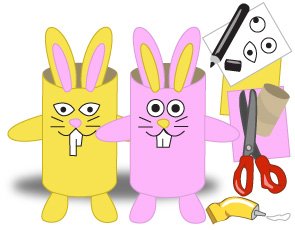 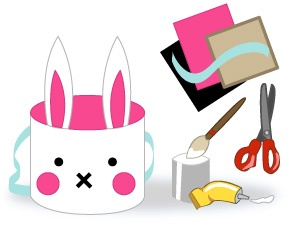 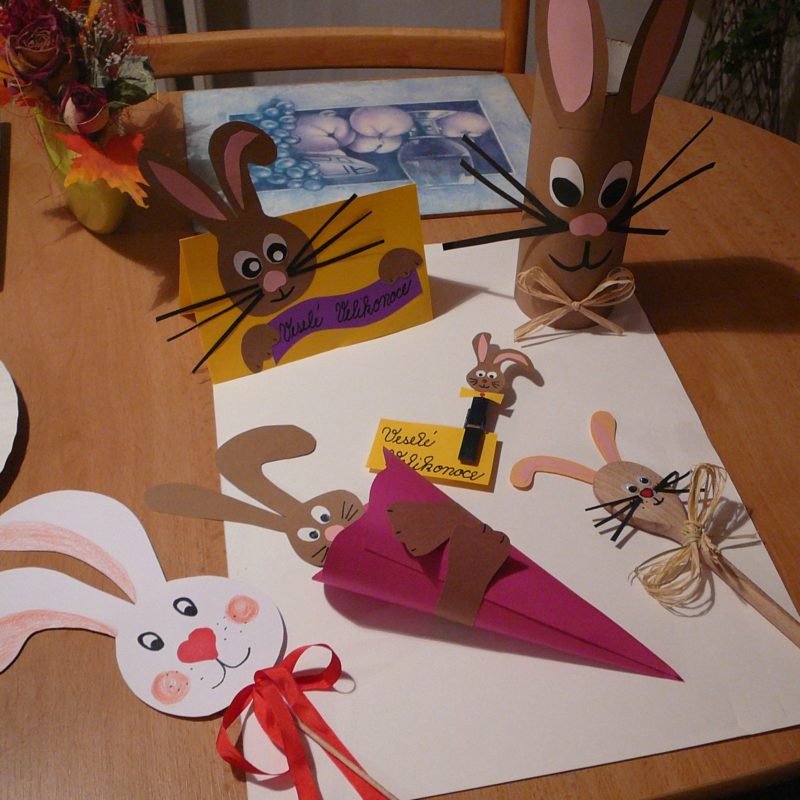 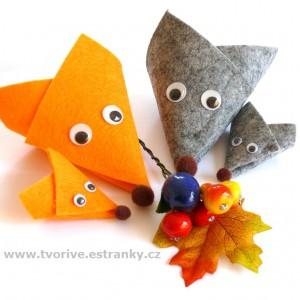 https://www.predskolaci.cz/tag/grafomotorika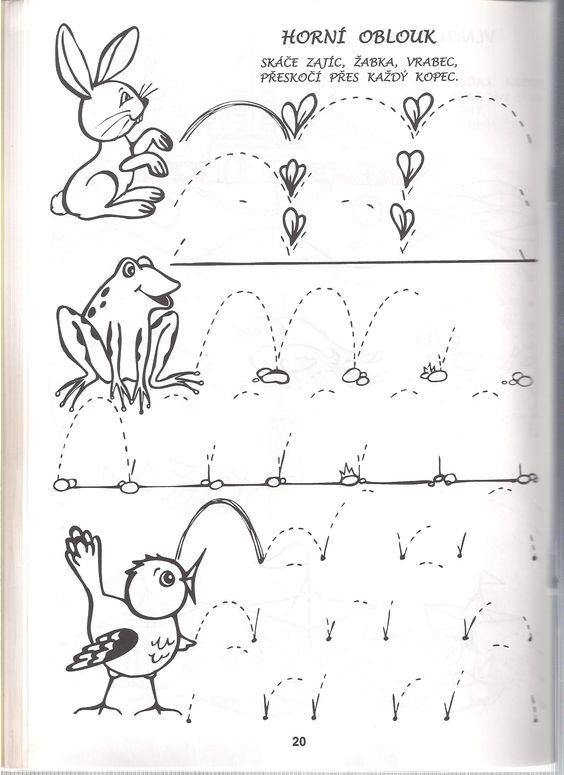 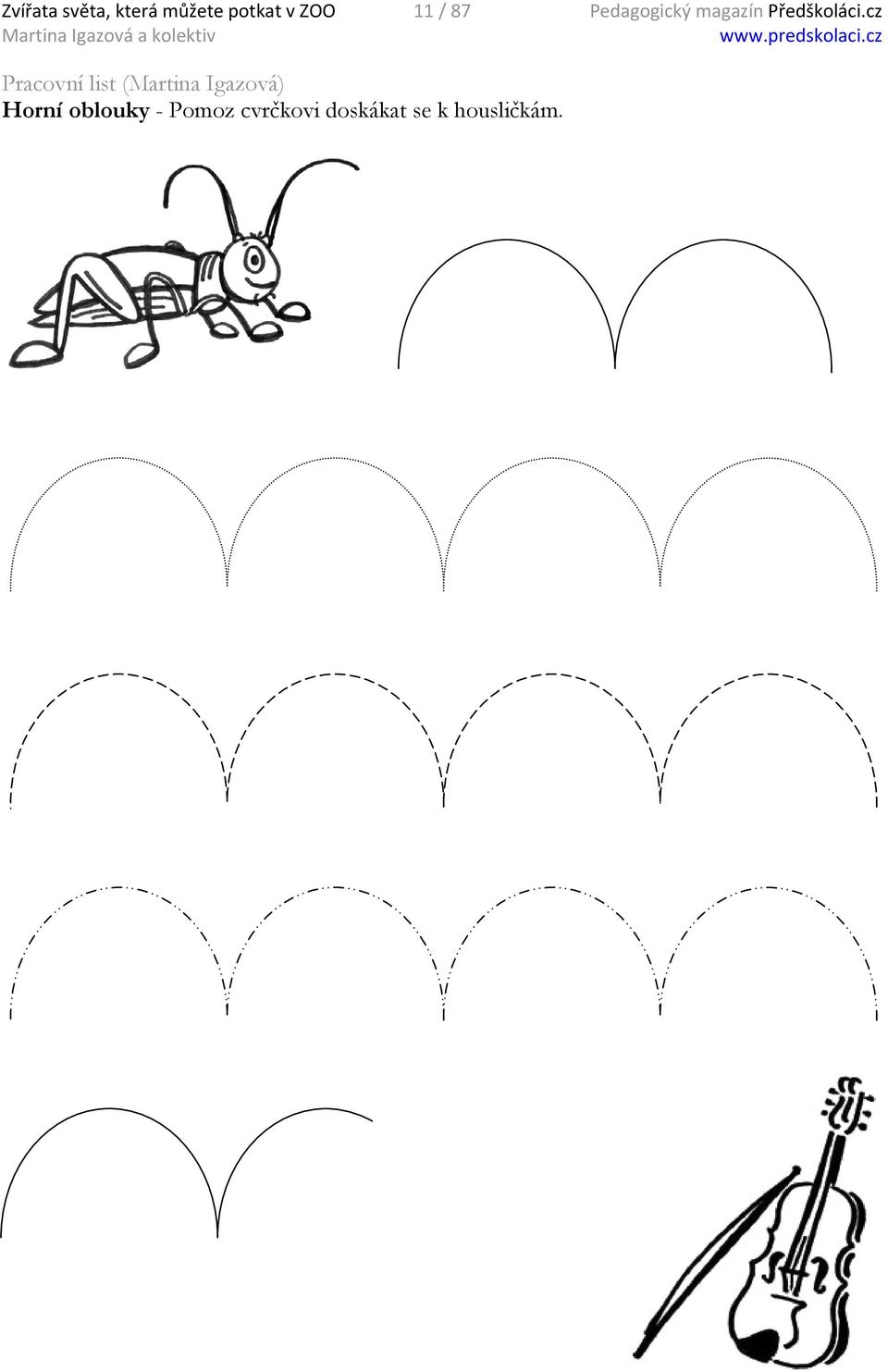 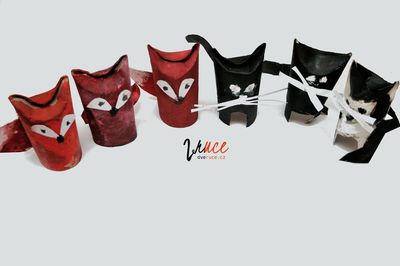 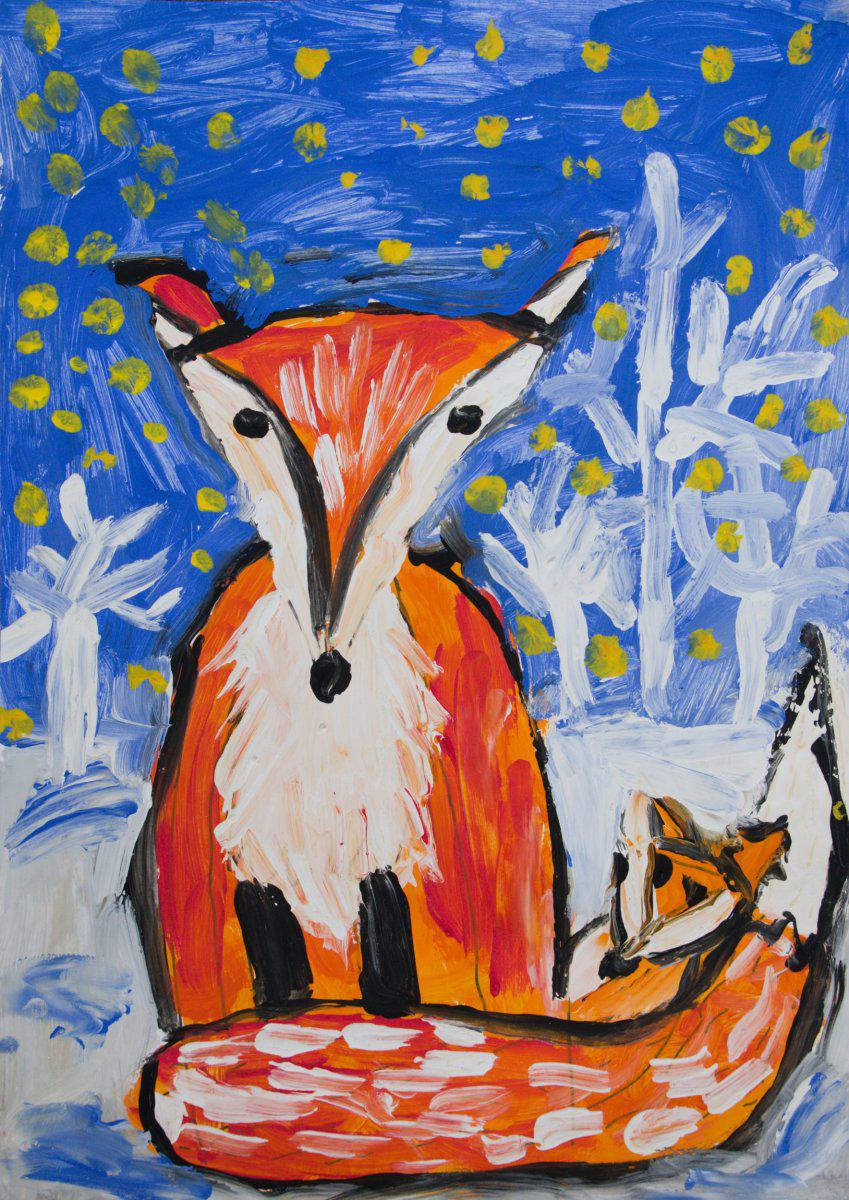 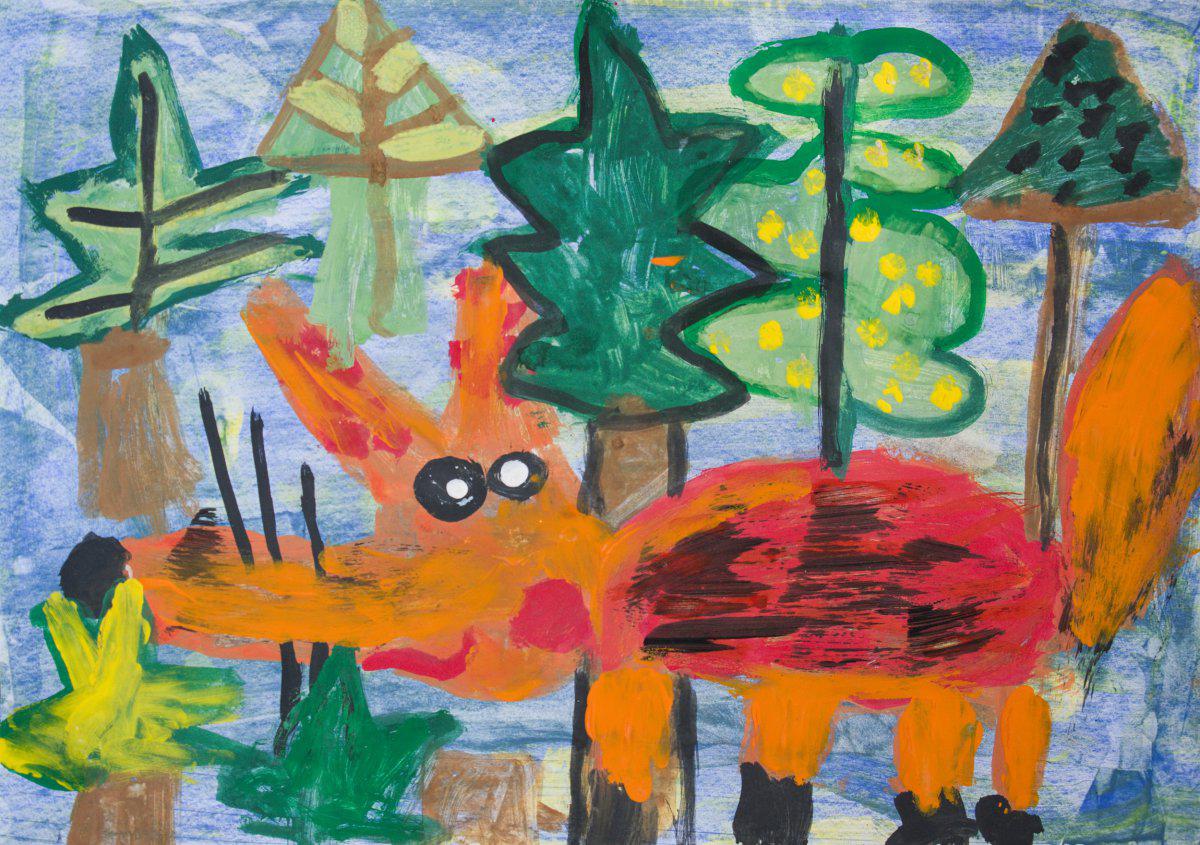 